Муниципальное бюджетное дошкольное образовательное учреждение«Детский сад №11»Педагогический проект«Путешествие в королевство шахмат!»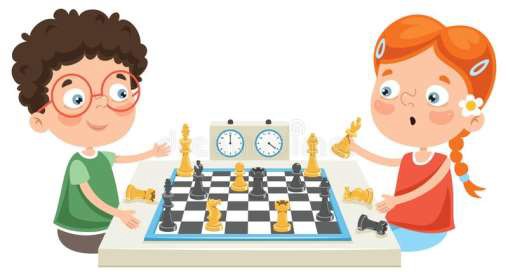 Разработчики:Воспитатель:  Жижина Е.В.I квалификационной категорииСеверск 2021Развитие науки и техники, компьютеризация, социальные изменения в обществе, реформа образования определяют возрастающую роль интеллектуальной подготовки детей дошкольного возраста. В центре современного образования лежит идея развития личности, воспитание личностных качеств ребенка, формирование его способностей. Очевидно, что в этих условиях, дошкольная образовательная организация не может быть простым источником воспитания и обучения, а должна ориентироваться на возрастающую роль интеллектуального развития детей, на социальные изменения, происходящие в обществе, которые определяют развитие системы образования.По данным правительства Российской Федерации, сфера инженерии и технологии - сфера наибольшего дефицита российского общества. Именно поэтому дошкольная образовательная организация должна ставить задачу формирования инженерного мышления у ребенка-дошкольника. Воспитать человека творческого, с креативным мышлением, способным ориентироваться в мире высокой технической оснащенности – задача современного педагога. Уделяя внимание всестороннему развитию ребенка, мы в своей работе важную роль отводим повышению познавательной активности через популяризацию шахматной игры. Педагоги нацелены на формирование у дошкольников качеств, необходимых будущему успешному инженеру: способности комбинировать, рассуждать, устанавливать логические связи, развитие внимания творческого и логического мышления.Дошкольное детство – небольшой период в жизни человека. Но именно в это время ребёнок овладевает речью, мышлением, воображением. В детском саду закладывается прочный фундамент для обучения в школе. Придя в школу, многие дети не могут сосредоточиться, усидеть на одном месте, не способны действовать в уме, то есть не могут сформировать внутренний план действий.Шахматы — очень увлекательная игра, помогающая в развитии памяти и логического мышления. Это отличная возможность расширения кругозора ребенка, прекрасное средство внесения разнообразия в его досуг, ускорения развития малыша. Шахматы дают возможность развития интеллекта в игровой форме, умение обобщать и сравнивать, делать выводы. Шахматы положительно влияют на развитие у детей многих психических процессов и таких качеств, как восприятие, внимание, воображение, начальные формы волевого управления поведением. Шахматы – гениальные находки человечества для возможности интеллектуального совершенствования людей. Они шагают рядом с нами тысячелетия. Эти игры учат думать. Доказано, что играющие в шахматы дети приобретают более высокий уровень интеллекта. В наше время родители и педагоги обнаружили, что шахматы – замечательный способ познакомить детей с математическими понятиями и привить им важные навыки мышления, которые не раз пригодятся им в жизни. Эта игра может заложить основу будущего успеха в карьере.Важное значение имеет специально организованная игровая деятельность, создание игровых ситуаций. Именно в игровой форме предлагаем вводить детей в мир шахмат: знакомить с историей появления шахмат. В простой доходчивой форме рассказать о шахматных фигурах и «волшебных» свойствах доски. Эффект игрового метода знакомства с шахматами велик. Ребенок в игре не замечает, что его обучают, и постепенно заинтересуется шахматами и в обучении наступит уже новый этап – основы теории. На основании выше изложенного мы решили в нашем детском саду реализовать проект на тему: «Путешествие в королевство шахмат!»План мероприятий по реализации проектаЦельРазвивать пространственное мышление дошкольников черезигру в шахматы, как основу формирования инженерных компетенций человека будущего.ЗадачиОбразовательные:-расширять кругозор;-пополнять знания;-активизировать мыслительную деятельность воспитанников;-учить ориентироваться на плоскости;-тренировать логическую память и мышление;-развивать наблюдательность и внимание.Воспитательные: вырабатывать у воспитанников:-настойчивость, выдержку, волю, спокойствие, уверенность в своих силах, стойкий характер,развивать коммуникативные качества.Эстетические:Играя, ребенок живет в мире сказок и превращений обыкновенной доски и фигур в волшебные. Изящество и красота отдельных ходов, шахматных комбинаций доставляют ему истинное удовольствие, а умение находить в обыкновенном необыкновенное обогащает детскую фантазию, приносит эстетическое наслаждение, заставляет восхищаться удивительной игрой.Физические:побуждать уделять время физкультуре, чтобы хватало сил и выносливости сидеть за шахматной доской.Коррекционные:помочь	гиперактивному	малышу	стать	спокойнее,уравновешеннее,	учить	непоседу	длительно сосредотачиваться на одном виде деятельности.Основание для разработкиПриказ МО РФ №2211 от 18.05.2004 «О развитии шахматного образования в системе образования РФ»;Распоряжение ДОО Томской области № 854-р от 23.10.2020«Об утверждении регионального проекта дошкольного образования на территории ТО «Развитие пространственного мышления дошкольников как основы формирования естественно-научных, цифровых и инженерных компетенций человека будущего»;Распоряжение ДОО Томской области от 22.04.2021 № 718-р«О реализации мероприятий регионального проекта».Дидактические принципы обучения детей игре в шахматыВ процессе обучения детей дошкольного возраста игре в шахматы очень важно воспитывать привычку в преодолении трудностей:от простого материала к сложному;от легкого к более трудному;от известного к неизвестному;- вносить в занятия элементы новизны и занимательности.Срокиреализации проекта1 годЭтапы проекта1 этап - подготовительный 2 этап - организационный3 этап – этап практической реализации 4 этап - итоговыйОжидаемый результат-развитие пространственного мышления дошкольников через игру в шахматы, как основу формирования инженерных компетенций человека будущего;-приобретение	ребенком	всего	комплекса	интегративныхкачеств;Методическое обеспечение воспитательно- образовательной деятельности-программа	шахматного	кружка	«Шахматы	для дошкольников»;-пополнение	библиотечки	методической	литературой	по шахматам в ДОУ.Участники проектаДети, родители, воспитатели группы старшего дошкольноговозраста,	Жижина	Е.	В.	(педагог	дополнительного образования по шахматам), администрация ДОУ.Форма организацииСроки проведе нияУчастникиОтветственный1 ЭТАП - ПОДГОТОВИТЕЛЬНЫЙ1 ЭТАП - ПОДГОТОВИТЕЛЬНЫЙ1 ЭТАП - ПОДГОТОВИТЕЛЬНЫЙ1 ЭТАП - ПОДГОТОВИТЕЛЬНЫЙРазработка	проекта«Путешествие	в	шахматное королевство!»сентябрь-ст.воспитатель, воспитатели, Жижина Е.В.Собрать и изучить информацию о	шахматнойигре; заинтересовать родителей для оказания помощи в организации проекта.сентябрьвоспитатели родителивоспитатели, Жижина Е.В.Подборка		литературы		о шахматах,	работа	в	сетиинтернетсентябрь-воспитатели, Жижина Е.В.2 ЭТАП - ОРГАНИЗАЦИОННЫЙ2 ЭТАП - ОРГАНИЗАЦИОННЫЙ2 ЭТАП - ОРГАНИЗАЦИОННЫЙ2 ЭТАП - ОРГАНИЗАЦИОННЫЙПрезентация для родителей на родительском собрании по дополнительному образованию (кружок по шахматам)октябрьвоспитатели родителипедагог дополнительного образованияпо шахматам Жижина Е.В.Организация	шахматного кружка «Шахматы для дошкольников»-составление программы;-запись детей в кружок, составление списков;-составление сетки занятий.октябрьвоспитатели родители дети групп старшего возрастаст.воспитатель, педагог дополнительного образованияпо шахматам Жижина Е.В.Анкетирование родителей-«Шахматы в жизни ребенка».-«Шахматы в семье».октябрьродителист.воспитатель,воспитатели, Жижина Е.В.Создание	обогащенной развивающей		предметно- пространственной среды в ДОУ:-Организация	шахматного уголка в группе «Юный шахматист»;-   Оснащение      необходимымоборудованием         (игральныеоктябрьвоспитатели родителивоспитатели, Жижина Е.В.наборы,	мультимедийная коллекция,		наглядный материал, мультимедийноеоборудование)Разработка	методическогообеспечения проектаОктябрь-воспитатели,Жижина Е.В.Оформление	стенда	для родителей:		«Шахматноеобразование»Октябрь-воспитатели, Жижина Е.В.3 ЭТАП - ОСНОВНОЙ3 ЭТАП - ОСНОВНОЙ3 ЭТАП - ОСНОВНОЙ3 ЭТАП - ОСНОВНОЙ-Изготовление и оформление дидактических игр и пособий по обучению детей игре в шахматы;-Приобретение художественной литературы, раскрасок для дошкольников;-Подборка картотеки игр, кроссвордов, лабиринтов пошахматному образованию.Втечение всего периода-воспитатели родителиЗанятия в кружке «Шахматы для дошкольников»октябрь- майдети старших иподготовит. группвоспитатели, Жижина Е.В.Разработка	памяток	для родителей на тему:-«Почему нужно обучать детей игре в шахматы»- «Ребенку о шахматах»декабрь январь-воспитатели, Жижина Е.В.Консультации для родителей:-«Шахматы в дошкольном возрасте»;«Правила игры в шахматы»«Интеллектуальное развитие ребенка»декабрьянварь март-воспитателиМастер-класс для педагогов«Разнообразные приемы и методы, применяемые при обучении детей игре в шахматы».ноябрьпедагоги ДОУпедагог дополнительного образования по шахматамЖижина Е.В.Конкурс детских рисунков на тему: «Мир шахмат глазами детей»декабрьдети родители воспитателивоспитателиСоздание мини-музея«Шахматик»декабрь- январьдети родители воспитателивоспитателиОбщее родительское собрание "Интеллектуальное развитие дошкольников"Презентация "Шахматы как средство интеллектуального развития детей"январьродители воспитателипедагог дополнительного образования по шахматамЖижина Е.В.Сеанс одновременной игры спедагогом	дополнительного образования по шахматамЯнварьпедагоги ДОУвоспитатели, Жижина Е.В.Чтение сказок:-«Сказка про шахматы и шаха»-«Сказка о том, как на Руси играли в шахматы»- «Сказка о путешествии шахмат по свету»-«Удивительные приключения шахматной доски».в течение всего периодадети воспитателивоспитатели, Жижина Е.В.Продуктивная деятельность«Шахматная мастерская»:-Аппликация «Шахматная доска»-Лепка из глины шахматных фигур-Рисование шахматных фигур-Ручной труд (из бумаги, бросового материала)в течение всего периодадети воспитателивоспитателиШахматный турнир, среди пап	детского	сада, посвященный ко «Дню защитника Отечества»этап (игра между папами)этап (сеанс одновременной игры	с	педагогомдополнительного образования по шахматам)Февральдети, папы воспитанников д/сст. воспитатель, воспитатели, педагог дополнительного образования по шахматамЖижина Е.В.Просмотр мультфильмов-«Смешарики в шахматномВтечениедетивоспитателикоролевстве»;-«Динозавры учат шахматам»всего периода«Школа молодого педагога» Семинар-практикум		по обучению	игре	в	шахматы детей	дошкольного	возраста.«Учимся играть в шахматы –игровые	ситуации	для дошкольников»мартмолодые специалистыст. воспитатель, педагог дополнительного образования по шахматамЖижина Е.В.Шахматный турнир «Юный шахматист» среди воспитанников групп старшего дошкольного возрастаапрельдети групп старшего дошкольного возраставоспитатели, педагог дополнительного образования по шахматамЖижина Е.В.4 ЭТАП - ИТОГОВЫЙОформление фотоальбомамай-воспитателиСемейный праздник «Папа, мама, я – шахматная семья»-Презентация	«Маленькие гении»-Выставка детских работ-Шахматный турнир-Театрализованное представление- Вручение квалификационных книжек шахматиста и подарковмайдети, воспитатели, родителивоспитатели, Жижина Е.В.Обобщение опыта работы детского сада по реализации проекта «Путешествие в королевство шахмат!»май-педагог дополнительного образования по шахматамЖижина Е.В.Отчет о реализации проекта вСМИ, на сайте детского сада.июнь-ст. воспитательУМК	«Интеллектуальноеразвитие	дошкольников	через обучение игре в шахматы»июнь-творческая группа